Lesson 8: Redondeemos decimalesStandards AlignmentsTeacher-facing Learning GoalsRound decimals to the nearest whole, tenth, and hundredth.Student-facing Learning GoalsRedondeemos decimales al entero, a la décima y a la centésima más cercanos.Lesson PurposeThe purpose of this lesson is for students to round to the nearest whole, tenth, and hundredth.In this lesson students build on prior understandings of rounding whole numbers to round decimals to different place values. In the first activity students label tick marks on number lines and reason about the possible value of a point on the number line. They consider which two decimals the point lies between, which of those decimals is closer, and how much closer. In the second activity, students round numbers to different places, first using the number lines provided and then using place value reasoning, supported by number lines if students choose to use them. A third activity provides extra rounding practice.Access for: Students with DisabilitiesAction and Expression (Activity 2) English LearnersMLR8 (Activity 1)Instructional RoutinesEstimation Exploration (Warm-up)Lesson TimelineTeacher Reflection QuestionWhat did you see or hear in your students’ responses today that showed evidence of their understandings of place value?Cool-down(to be completed at the end of the lesson)  5minRedondea a la décima y a la centésima más cercanasStandards AlignmentsStudent-facing Task StatementRedondea 17.637 a la décima más cercana. Usa las rectas numéricas si crees que te pueden ayudar.Redondea 17.637 a la centésima más cercana. Usa las rectas numéricas si crees que te pueden ayudar.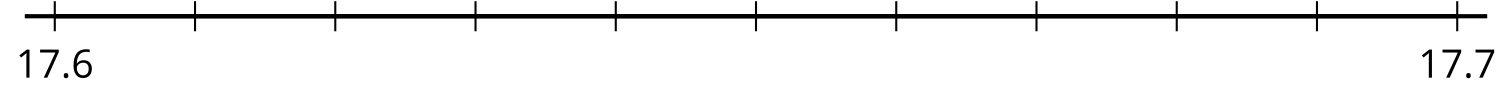 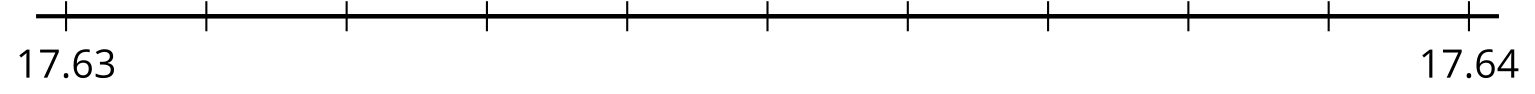 Student Responses17.617.64Building On5.NBT.A.4Addressing5.NBT.A.3.b, 5.NBT.A.4Warm-up10 minActivity 115 minActivity 215 minActivity 315 minLesson Synthesis10 minCool-down5 minAddressing5.NBT.A.3.b